BULGARIAN ACADEMY OF SCIENCESCYBERNETICS AND INFORMATION TECHNOLOGIES  Volume XX, No XSofia  201XPreparation of Papers for the Journal “Cybernetics and Information Technologies”. The Paper Title is in Times New Roman, Size 14 pt, Paragraph Alignment Left, Capitalize Each Word (or Use TitleCIT Case for Paper Title)Authors: Size 13 pt, Italic, Paragraph Spacing Before 12, After 6
(or Use AuthorsCIT Case for Authors)
First A. Author*, Second B. Author**, Third C. Author***Author addresses: Size 9 pt, Italic. Emails in another line (or Use AuthorAddressesCIT Case for Author addresses:).
*National Institute of Standards and Technology, Boulder, CO 80305 USA **Colorado State University, Fort Collins, CO 80523 USA *** Electrical Engineering Department, Seoul National University, Seoul, KoreaEmails: 1author@boulder.nist.gov     2author@lama.colostate.edu      3author@snu.ac.kr Abstract: Size 11 pt, Italic, Alignment Justify. Paragraph before Abstract 12 pt, after Abstract 6 pt (or Use AbstractCIT Case for Abstract). These instructions give you guidelines for preparing papers for CIT Journal. Use this document as a template to compose your paper if you are using Microsoft Word 6.0 or later. Otherwise, use this document as an instruction set. Please use this document as a “template” to prepare your manuscript. For submission guidelines, follow instructions on paper submission system, as well as IICT website. Keywords: Size 11 pt, Italic, Alignment Justify (or Use KeywordsCIT for Keywords). Include a list of 5-10 keywords, preferably taken from the CIT keyword list.1. Subtitles level 1: Size 13, not capitalize each word, spacing before 18 pt, after 12 pt. May be numbered (or use Subtitle1CIT case for Subtitles). IntroductionText in the paper: Size 11 pt, Alignment Justify. In the paragraphs immediately after titles, subtitles and subtitles level 2, 3, don’t use First line or Hanging (or use TextAfterSubtitleCIT case for Text After Subtitle). In other paragraphs use First Line 0.8 cm (or use TextCIT case for Text).This document is a template for Microsoft Word versions 6.0 or later. If you are reading a paper version of this document, please download the electronic file, CITJournal.doc. Please, do not put any running header/footer or page number in the submitted paper.If using Numbering or Bullets, use NumberingCIT, or BulletsCIT case. If using Numbering or Bullets, use NumberingCIT, or BulletsCIT case.You can type over sections of CITJournal.doc or Copy formats from this document or cut and paste from another document and then use markup styles. The pull-down style menu is at the left of the Formatting Toolbar at the top of your Word window (for example, the style at this point in the document is “Text”). Highlight a section that you want to designate with a certain style, and then select the appropriate name on the style menu. The style will adjust your fonts and line spacing. Do not change the font sizes or line spacing to squeeze more text into the limited number of pages. Use italics for emphasis; do not underline. CIT will not do any final formatting of your paper. Your manuscript should be “camera-ready”.  Pages limit is 20 pages for scientific papers, 32 pages for surveys, 12 pages for application papers,. Please, do not modify the margins as listed in Table 1. 1.1. A subsection Subtitles level 2, 3, …: Size 11, not capitalize each word, spacing Before 12 pt, After 6 pt. May be numbered (or use Subtitle2CIT case for Subtitles level 2, 3, …). Page margins: All dimensions are in centimeters. Size A4, margins mirrored. It is very important to maintain these margins. They are necessary to put information and page numbers of CIT journal by the publishing department of IICT.Table 1.  Page margins1.2.  Figures and tablesAll figures must be embedded in the document. When you include the image, make sure to insert the actual image rather than a link to your local computer. The figures must not be wider than 12 cm. Insert by Picture tools, Text wrapping – inline with text, on a separate line, centred. The labels under figures must start by Fig. No (subsequent number of the Fig.) – in Times New Roman font, size 9 pt, centred. Figure axis labels are often a source of confusion. Use words rather than symbols. As an example, write the quantity “Magnetization,” or “Magnetization M,” not just “M”. Put units in parentheses. Do not label axes only with units. As in Fig. 1, for example, write “Magnetization (A/m)” or  “Magnetization (Am1),” not just “A/m.” Do not label axes with a ratio of quantities and units. For example, write “Temperature K”, not “Temperature/K”. Multipliers can be especially confusing. Write “Magnetization (kA/m)” or “Magnetization (103 A/m).” Do not write “Magnetization (A/m)  1000” because the reader would not know whether the top axis label in Fig. 1 meant 16000 A/m or 0.016 A/m. Figure labels should be legible, 9 point type, centered, no dot mark at the end; spacing before 6 pt, after 6 pt.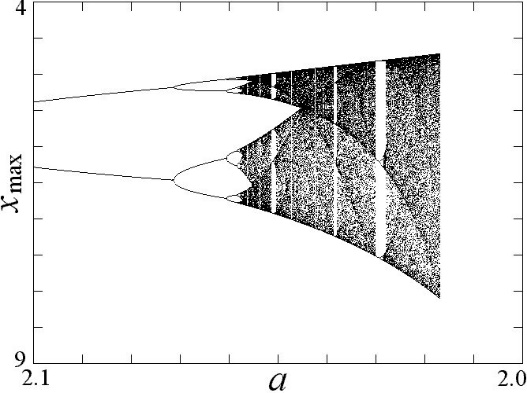 Fig. 1. Bifurcation: Plot of local maxima of x with damping a decreasingThe text in the tables must be Times New Roman, size 9 pt, in Table Properties set alignment Centre, text wrapping – none. The labels above the tables must start with Table No (subsequent number of the table), size 9 pt, spacing before 6 pt, after 6 pt, the text remaining only above the table, not wider.  Table 2. The identification results2. Procedure for paper submission2.1.  Review stagePlease, use this document as a “template” to prepare your manuscript. For submission guidelines, follow instructions on paper submission system, as well as on IICT website  http://www.cit.iit.bas.bg/cit_inst_authors.html.  2.2.  Final stageAuthors are expected to mind the margins diligently. If your manuscript bleeds into margins, you will be required to resubmit and delay the proceedings preparation in the process. The paper will be published on IICT website and in “Cybernetics and Information Technologies” journal.3. MathYou will be using Word. Use either Microsoft Equation Editor for equations in your paper (Insert | Object | Object | Microsoft Equation 3). “Float over text” should not be selected. If brief and simple, the formulas may be written as math variables within the text line (the variables being Italic). Use symbols with the help of “Insert symbol” and superscript and subscript of the font.Number equations consecutively with equation numbers in parentheses flush with the left margin, as in (1). Be sure that the symbols in your equation have been defined before the equation appears or immediately following. Italicize symbols (T might refer to temperature, but T is the unit Tesla and also T used for a transponated matrix). Refer to “(1),” not “Eq. (1)” or “equation (1),” except at the beginning of a sentence: “Equation (1) is …”4. UnitsUse SI as primary units. Other units may be used as secondary units (in parentheses). This applies to papers in data storage. For example, write “15 Gb/cm2 (100 Gb/in2)”.  An exception is when English units are used as identifiers in trade, such as “3.5 in disk drive.” Avoid combining SI and CGS units, such as current in amperes and magnetic field in oversets. This often leads to confusion because equations do not balance dimensionally. If you must use mixed units, clearly state the units for each quantity in an equation.5. ConclusionA conclusion section is not required. Although a conclusion may review the main points of the paper, do not replicate the abstract as the conclusion. A conclusion might elaborate on the importance of the work or suggest applications and extensions.ReferencesList of references, subsequent lines indented. Please, note that all references listed here must be directly cited in the body of the text. For example, “In [2] Smith has investigated…” (Use ReferencesCIT case for references).Brown, F., M. G. Harris, A. N. Other. Name of paper. – In: Name(s) of Editor(s) (ed.), Name of Book, Publisher, Place of publication, Year, page numbers.Smith, S. E. Name of Book, page or chapter numbers if relevant. Publisher, Place of publication, Year.Smith, S. E., L. Q. Jones. Name of Paper. – Name of Journal, Vol. 5, 2011 (Year), No 3 (number), page numbers.Appendix A. FIRST APPENDIXAppendix B. SECOND APPENDIXPageTopBottomInsideOutsideAll4.64.63.953.95Header=1,25 cmHeader=1,25 cmFooter=4cmFooter=4cmNoFeatures combinationsDTW local distanceDTW local distanceDTW local distanceDTW local distanceNoFeatures combinationsEuclideanEuclideanRPSRPSNoFeatures combinationsAccuracy95% CIAccuracy95%CI1LPCC-CMS-ACWC0.88650.02340.88220.02382LPCC-CMS0.80280.02930.89070.02303MFCC-CMS0.81270.02880.91060.02114LPCC-CMS-PFC0.87510.02440.89210.02295PLPC-CMS0.71340.03330.81560.02866LPCC-RASTA0.80140.02780.86090.02367MFCC-RASTA0.79710.02800.87510.02248PLP-RASTA0.70070.03260.85950.0237